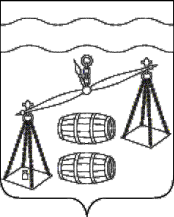 КАЛУЖСКАЯ  ОБЛАСТЬ                            СУХИНИЧСКИЙ  РАЙОН                                СЕЛЬСКАЯ  ДУМАСЕЛЬСКОГО  ПОСЕЛЕНИЯ«ДЕРЕВНЯ РАДОЖДЕВО»РЕШЕНИЕот 08.11.2019 г.                                                                              № 183О внесении изменений в Решение Сельской ДумыСельского поселения «Деревня Радождево от 20.12.2018№ 152 «Об утверждении Положения о предоставлении гражданами, претендующими на замещение должностей муниципальной службы, и муниципальными служащимиадминистрации сельского поселения «Деревня Радождево»сведений о доходах,   расходах, об имуществе и обязательствах имущественного характера.      В соответствии с Федеральным законом от 02.03.2007 N 25-ФЗ "О муниципальной службе в РФ", Федеральным законом от 25.12.2008 N 273-ФЗ "О противодействии коррупции", руководствуясь Уставом сельского поселения «Деревня Радождево»,  Сельская Дума сельского поселения «Деревня Радождево» РЕШИЛА:      1. Внести изменения в Решение Сельской Думы сельского поселения «Деревня Радождево» от 20.12.2018 № 152 «Об утверждении Положения о предоставлении гражданами, претендующими на замещение должностей муниципальной службы, и муниципальными служащими администрации сельского поселения «Деревня Радождево» сведений о доходах,   расходах, об имуществе и обязательствах имущественного характера (приложение N 1).2.Настоящее Решение вступает в силу после его обнародования и подлежит размещению на сайте администрации МР «Сухиничский район» в разделе «Поселения»  в сети Интернет.     3. Контроль за исполнением настоящего Решения возложить на администрацию сельского поселения «Деревня Радождево».Глава сельского поселения «Деревня Радождево»                                                Е.С. МокшинаПриложение № 1 к Решению Сельской ДумыСП «Деревня Радождево»от 08.11.2019 № 183ВНЕСЕНИЕ ИЗМЕНЕНИЙВ ПОЛОЖЕНИЕ О ПРЕДОСТАВЛЕНИИ ГРАЖДАНАМИ ПРЕТЕНДУЮЩИМИ НА ЗАМЕЩЕНИЕ ДОЛЖНОСТЕЙ МУНИЦИПАЛЬНОЙ СЛУЖБЫ, И МУНИЦИПАЛЬНЫМИ СЛУЖАЩИМИ АДМИНИСТРАЦИИ СЕЛЬСКОГО ПОСЕЛЕНИЯ «ДЕРЕВНЯ РАДОЖДЕВО»СВЕДЕНИЙ О ДОХОДАХ, РАСХОДАХ, ОБ ИМУЩЕСТВЕ И ОБЯЗАТЕЛЬСТВАХ ИМУЩЕСТВЕННОГО ХАРАКТЕРА.Пункт 6 изложить в новой редакции:«6.  Сведения о доходах, расходах, об имуществе и обязательствах имущественного характера представляются Главой администрации в Губернатору Калужской области, а специалистами администрации - Главе администрации сельского поселения «Деревня Радождево».»